世界知识产权组织标准委员会（CWS）第五届会议2017年5月29日至6月2日，日内瓦关于年度技术报告（ATR）的报告秘书处编拟的文件WIPO标准委员会（CWS）在2016年3月21日至24日召开的第四届会议续会上，注意到国际局介绍的新年度技术报告维基、其结构和功能以及2014年提交的年度技术报告统计信息。标准委员会鼓励各工业产权局参与2016年开展的2015年年度技术报告工作。在标准委员会作出这一决定后，国际局于2016年4月25日发出了C.CWS 68、C.CWS 69和C.CWS 70号通函，请各工业产权局提交2015年专利、商标和工业品外观设计信息活动的年度技术报告。迄今为止，有23个工业产权局对这些通函作出了答复，共计提交了62份2015年的年度技术报告。这比标准委员会第四届会议续会提交的数字有所增加（2016年3月从20个工业产权局收集了共计49份2014年的年度技术报告）。在标准委员会第四届会议续会后，又提交了9份2014年的年度技术报告，因此，年度技术报告维基中公布的2014年报告总数增至58份，提交2014年报告的工业产权局总数现为23个。上述第3段所说的2015年年度技术报告总数可能在这届会议之后也会略微增加。已收集的年度技术报告列表载于本文件附件中。自1998年起提交的所有年度技术报告均可在年度技术报告维基上查阅：https://www3.wipo.int/confluence/display/ATR/Annual+‌Technical+Reports+Home。为启动下一次年度技术报告工作，国际局已于2017年4月13日发出C.CWS 84、C.CWS 85和C.CWS 86号通函，请各工业产权局在2017年8月18日之前提交2016年的专利、商标和工业品外观设计信息活动的年度技术报告。请标准委员会：(a)	注意本文件的内容；(b)	鼓励各工业产权局回复上述第6段提及的通函并提交2016年的年度技术报告。[后接附件]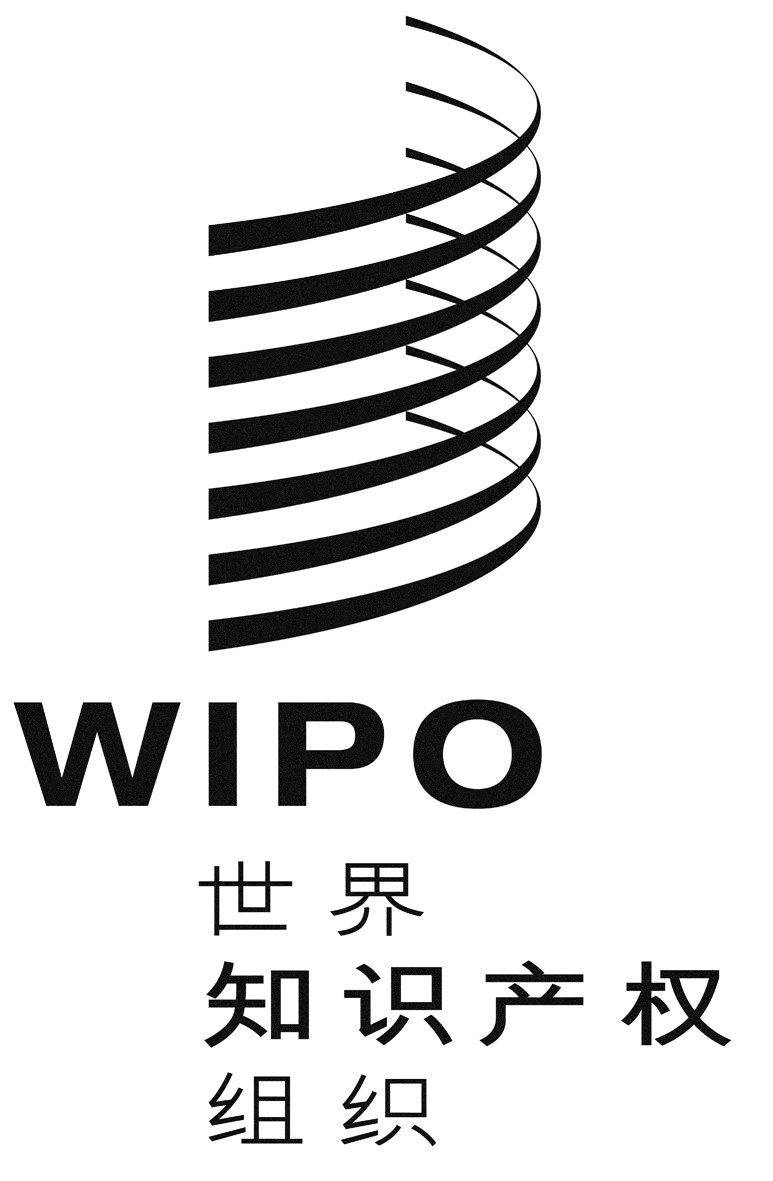 Ccws/5/18cws/5/18cws/5/18原 文：英文原 文：英文原 文：英文日 期：2017年4月20日  日 期：2017年4月20日  日 期：2017年4月20日  